ПОСТАНОВЛЕНИЕ___30.08.2019_____                                                                                   № ___25/13____О внесении изменений в Постановление Администрации города Глазова от 14.07.2016г. №25/15 "Об утверждении документа планирования регулярных перевозок пассажиров автомобильным транспортом в границах муниципального образования "Город Глазов"Руководствуясь Федеральными законами от 06.10.2003 № 131-ФЗ «Об общих принципах организации местного самоуправления в Российской Федерации»,  от 13.07.2015 № 220-ФЗ «Об организации регулярных перевозок пассажиров и багажа автомобильным транспортом и городским наземным электрическим транспортом в Российской Федерации и о внесении изменений в отдельные законодательные акты Российской Федерации», Уставом муниципального образования «Город Глазов», П О С Т А Н О В Л Я Ю:1. Внести в Документ планирования регулярных перевозок пассажиров автомобильным транспортом в границах муниципального образования «Город Глазов», утвержденный постановлением Администрации  города Глазова от 14.07.2016г. №25/15, следующие изменения:1) раздел 1 «Виды регулярных перевозок по муниципальным маршрутам» дополнить подпунктом 18 следующего содержания:2)  раздел 2  «План изменения муниципальных маршрутов» дополнить подпунктом 8 следующего содержания:3) раздел 3 «План – график заключения муниципальных контрактов о выполнении работ, связанных с осуществлением регулярных перевозок по регулируемым тарифам, проведения конкурсных процедур и выдачи свидетельств об осуществлении перевозок по муниципальным маршрутам» дополнить подпунктом 18 следующего содержания:2. Настоящее постановление подлежит официальному опубликованию в средствах массовой информации города и на официальном сайте муниципального образования «Город Глазов» в информационно-телекоммуникационной сети «Интернет».3. Контроль за исполнением настоящего постановления возложить на Заместителя Главы Администрации города Глазова по вопросам строительства, архитектуры и жилищно-коммунального хозяйства С.К. Блинова. Администрация муниципального образования «Город Глазов» (Администрация города Глазова)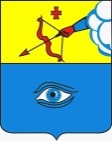  «Глазкар» муниципал кылдытэтлэн Администрациез(Глазкарлэн Администрациез)№ п/пНомер и наименование муниципального маршрутаФактический вид регулярных перевозок на муниципальном маршрутеПланируемый вид регулярных перевозок на муниципальном маршрутеДата изменения вида регулярных перевозок18№14 «Микрорайон Западный – Микрорайон Южный»По нерегулируемым тарифам№ п/пНомер и наименование муниципального маршрутаВид изменения муниципального маршрута (установление, изменение, отмена)Содержание измененияДата изменения8№14 «Микрорайон Западный – Микрорайон Южный»УстановлениеУстановление маршрута по следующим остановочным пунктам: «АЗС Башнефть», «микрорайон Западный», «Глазовская межрайонная больница», «Западная проходная АО ЧМЗ», «Управление автомобильного транспорта», «площадь Свободы», «Межрайонная налоговая инспекция», «бульвар Карла Маркса», «Сбербанк России», «СОШ №15», «Лицей искусств», «Ростелеком», «Автовокзал – Железнодорожный вокзал», «Торговый центр Орбита», «СОШ №16», «Микрорайон Южный», «улица Куйбышева», «Глазовский бизнес-инкубатор», «улица Красногорский тракт», «Россети», «Глазов – Электрон», «Глазов – Молоко», «Мостресткондитер», «Удмуртавтотранс», «Реммаш», «Глазовский аграрно-промышленный техникум», «Администрация города Глазова», «Ледовый дворец спорта Глазов – Арена», «ОКЦ Россия», «Почта России», «Набережный филиал библиотеки им.В.Г.Короленко»,  «Управление автомобильного транспорта», «Западная проходная АО ЧМЗ», «Глазовская межрайонная больница», «микрорайон Западный», «АЗС Башнефть»16.09.2019г.№ п/пНомер и наименование муниципального маршрутаДата начала проведения процедуры заключения муниципального контракта в соответствии с Федеральным законом №44-ФЗДата начала действия муниципального контрактаДата начала проведения конкурсной процедуры в соответствии с Федеральным законом №220-ФЗДата начала действия свидетельства об осуществлении перевозок по муниципальному маршруту18№14 «Микрорайон Западный – Микрорайон Южный»Не позднее чем через девяносто дней со дня установления муниципального маршрута регулярных перевозокВ течение десяти дней со дня проведения открытого конкурсаГлава города ГлазоваС.Н. Коновалов